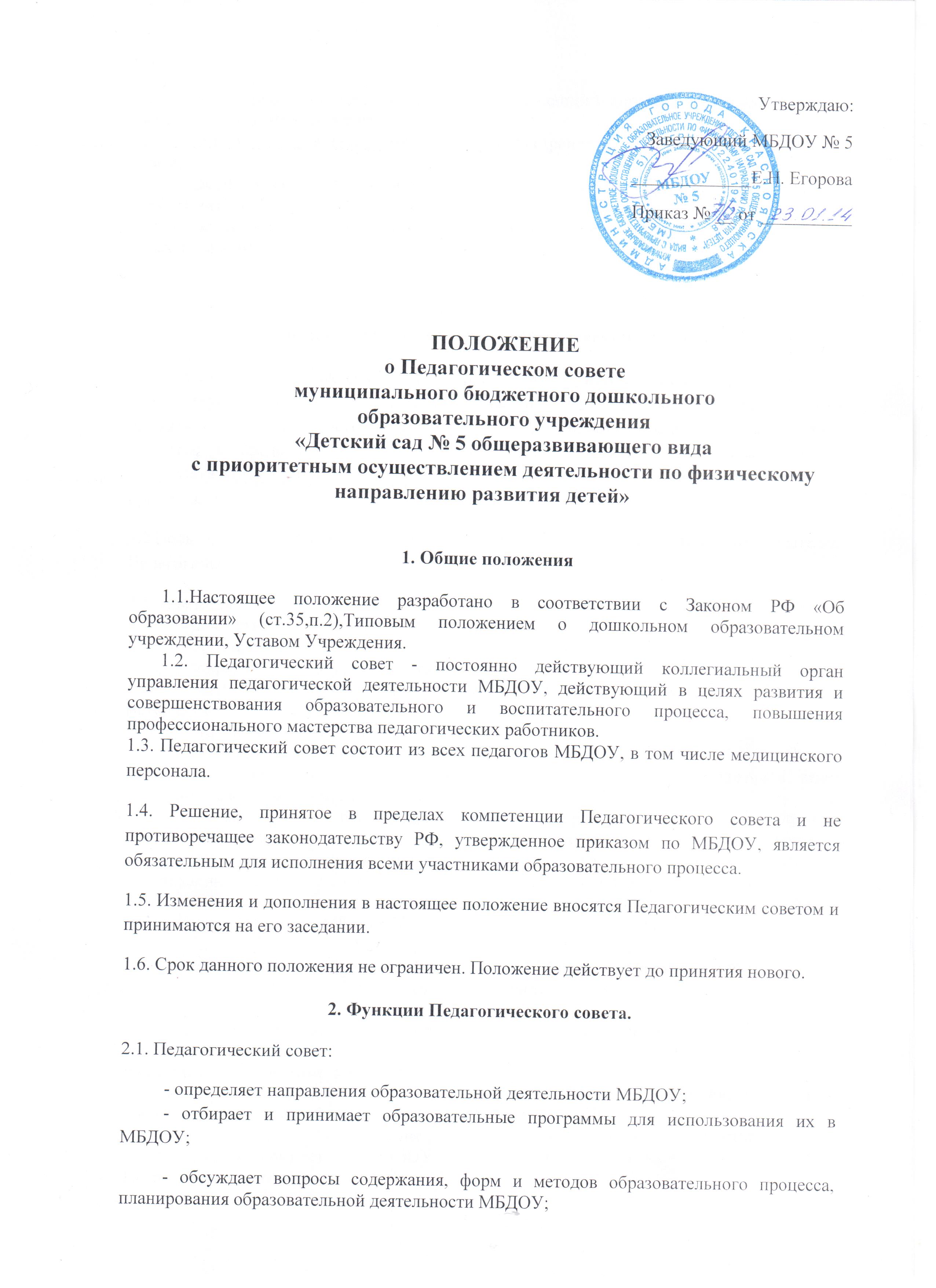 ПОЛОЖЕНИЕо Педагогическом совете  муниципального бюджетного дошкольного образовательного учреждения «Детский сад № 5 общеразвивающего вида с приоритетным осуществлением деятельности по физическому направлению развития детей»1. Общие положения1.1.Настоящее положение разработано в соответствии с Законом РФ «Об образовании» (ст.35,п.2),Типовым положением о дошкольном образовательном учреждении, Уставом Учреждения.1.2. Педагогический совет - постоянно действующий коллегиальный орган управления педагогической деятельности МБДОУ, действующий в целях развития и совершенствования образовательного и воспитательного процесса, повышения профессионального мастерства педагогических работников.1.3. Педагогический совет состоит из всех педагогов МБДОУ, в том числе медицинского персонала.1.4. Решение, принятое в пределах компетенции Педагогического совета и не противоречащее законодательству РФ, утвержденное приказом по МБДОУ, является обязательным для исполнения всеми участниками образовательного процесса.1.5. Изменения и дополнения в настоящее положение вносятся Педагогическим советом и принимаются на его заседании.1.6. Срок данного положения не ограничен. Положение действует до принятия нового.2. Функции Педагогического совета.2.1. Педагогический совет:	- определяет направления образовательной деятельности МБДОУ;	- отбирает и принимает образовательные программы для использования их в МБДОУ;- обсуждает вопросы содержания, форм и методов образовательного процесса,  планирования образовательной деятельности МБДОУ;-  рассматривает вопросы повышения квалификации и переподготовки кадров, форм и методов образовательного процесса;- организует выявление, обобщение, распространение, внедрение педагогического опыта;- рассматривает вопросы организации дополнительных образовательных платных услуг родителям (законным представителям);- заслушивает отчеты заведующего о создании условий для реализации образовательных программ.

3.Организация управления Педагогическим советом.3.1. Заседания Педагогического совета правомочны принимать решения, если на них присутствует не менее 2/3 его членов. Решение Педагогического совета считается принятым, если за него проголосовало более половины присутствующих членов. Решение, принятое в пределах компетенции Педагогического совета и не противоречащее законодательству, является обязательным для всех участников образовательного процесса.3.2.Педагогический совет избирает председателя сроком на 1 год. Председателем Педагогического совета может являться заведующий МБДОУ.3.3. Председатель Педагогического совета:действует от имени  Педагогического совета;организует деятельность Педагогического совета;информирует членов Педагогического совета о предстоящем заседании за 5 дней;регистрирует поступающие в Педагогический совет заявления, обращения, иные материалы;определяет повестку заседания Педагогического совета;контролирует выполнение решений Педагогического совета;отчитывается о деятельности Педагогического совета перед Учредителем, ведет протоколы своих собраний, заседаний;рассматривает проведение опытно-экспериментального методического направления работы с детьми в различных группах, а также все другие вопросы содержания форм и методов воспитательного процесса и способов их реализации, организацию дополнительных платных образовательных услуг и кружковой работы;3.4. на заседании Педагогического совета может присутствовать председатель общего Родительского комитета МБДОУ № 5 с правом совещательного голоса.
4.Взаимосвязи Педагогического совета МАДОУ с другими органами самоуправления.4.1. Педагогический совет организует взаимодействие с другими органами самоуправления МБДОУ -  Общим собранием трудового коллектива, общим родительским комитетом  МБДОУ:·       через участие представителей Педагогического совета в заседании Общего собрания трудового коллектива, общего Родительского комитета МБДОУ;·       представления на ознакомление Общему собранию трудового коллектива, общему Родительскому комитету  МБДОУ и материалов, разработанных на заседании Педагогического совета;·       внесение предложений и дополнений по вопросам, рассматриваемым на заседаниях Общего собрания трудового коллектива, общего Родительского комитета МБДОУ.
5. Ответственность Педагогического совета.5.1. Педагогический совет несёт ответственность за выполнение, выполнение не в полном объёме или невыполнение закреплённых за ним задач и функций.5.2. Педагогический совет несёт ответственность за соответствие принимаемых решений законодательству РФ, нормативно - правовым актам.
6. Делопроизводство Педагогического совета
6.1. Заседания Педагогического совета оформляется протоколом.6.2. В протоколе фиксируются:·       дата проведения заседания;·       количественное присутствие (отсутствие) членов Педагогического совета·       приглашённые (ФИО, должность);·       повестка дня;·       ход обсуждения вопросов;·       предложения, рекомендации и замечания членов Педагогического совета и приглашённых лиц;·       решение.6.3.  Протоколы подписываются председателем Педагогического совета.6.4. Нумерация протоколов ведётся с начала учебного года.Принято на общем собрании трудового коллективаПротокол  № ___  от «___»_________20__ г.Утверждаю:Заведующий МБДОУ № 5_____________Е.Н. ЕгороваПриказ № __ от __________